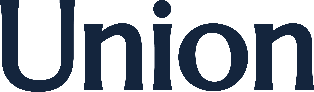 Volunteer Application FormPreferred method of contact:  phone / mobile / email  (please circle, or delete, as appropriate)Volunteer role being applied for: _______________________________Please provide contact details of someone who can provide a character reference for you (eg: employer, pastor/church elder):Please send your completed application form to volunteers@ust.ac.uk . Your application will be reviewed and a member of the team will be in touch with you to discuss the next steps. If successful, we will start the volunteer recruitment process, where you will be asked to:complete a HR and DBS check (if applicable)read and sign the Volunteer Policy & Agreement, including Safeguarding sectioncomplete an induction and agree your timetable with your allocated supervisorName: Address:Home Tel:Mobile Tel:Email address :Why would you like to volunteer for this role?Have you done any volunteer work before?                                                        Yes / NoPlease outline any experience you have of working in this type of role:How much time are you able to commit to volunteering? (please state if this is per week, month or ad hoc)Would you consider a different volunteering opportunity if we feel your skills would be better-suited in a different role?                                                                                Yes / NoName of referee:Relationship to you:Email address: